				HOTARAREA NR. 305				 Din data de 29.11.2017	PRIVIND RECTIFICAREA BUGETULUI LOCAL AL MUNICIPIULUI BLAJ 						PE ANUL  2017	Consiliul local al municipiului Blaj ,  intrunit in sedinta  „ de indata ”,  din data de 29.11.2017;	Luand in dezbatere Proiectul de hotarare prin care se propune rectificarea bugetului local al municipiului Blaj pe anul 2017  ;              Analizand raportul de specialitate nr.28700/28.11.2017 al Directiei buget, finante contabilitate din cadrul aparatului de specialitate al Primarului municipiului Blaj,  prin care se propune rectificarea bugetului local al municipiului Blaj pe anul 2017;          Cunoscand  prevederile Legii nr. 273/2006 privind finantele publice locale, Legea nr. 248/2015, Legii nr. 215/2001, republicata , cu modificarile si completarile ulterioare;	  In temeiul art. 36, 38, 39, 45,46 din Legea nr. 215/2001 privind ad-tia publica locala, republicata cu modificarile si completarile ulterioare;			     CONSILIUL LOCAL AL MUNICIPIULUI  BLAJ					H O T A R A S T E :              Art.1-  Consiliul Local al Municipiului Blaj aproba rectificarea bugetului local pentru anul 2017, dupa cum urmeaza:         I . Rectificarea bugetului local,astfel:	–suplimentarea la partea de venituri cu suma de 1.103 mii lei reprezentand sume defalcate din TVA pentru cheltuieli de personal si sentinte judecatoresti invatamant	-diminuarea la la partea de venituri cu suma de 144 mii lei reprezentand sume defalcate din TVA pentru cheltuieli reprezentand drepturile copiilor cu CES	-suplimentarea la partea de cheltuieli la cap.65.02 Invatamant cu suma de 1.103 mii lei reprezentand cheltuieli de personal cu suma de 10 mii lei reprezentand transferuri interne(transferuri catre CSS Blaj)si cheltuieli materiale -10 mii lei(reparatii curente Liceul Tehnologic Stefan Manciulea) si diminuarea cu 144 mii lei reprezentad asistenta sociala	-suplimentarea la cap.51.02 Autoritati publice cu suma de 152 mii lei,din care cheltuieli materiale-110 mii lei, active nefinanciare(26 mii lei-craiasa zapezii-11 mii lei,targ-15 mii lei)	-suplimentarea la cap 67.02 Cultura,recreere , religie la cheltuieli materiale cu suma de 100 mii lei	-suplimentarea la cap.68.02 Asistenta sociala cu suma de 1 mii lei reprezentad ajutoare de urgenta	-diminuarea la cap.84.02 Transporturi la active nefinanciare cu suma de 382 mii lel(Modernizari strazi etapaII )si suplimentarea cu 35 miidernizare trotuare si parcari)	-virari de credite bugetare intre articole si aliniate	II Rectificarea bugetului institutiilor publice finantate din venituri proprii si subventii , astfel:	Suplimentarea la partea de venituri cu suma de 55 mii lei(venituri proprii serviciul public)	Suplimentarea la cap. 70.10 Alte actiuni cu suma de 47,8 mii lei reprezentand cheltuieli materiale si cu suma de 7,2 mii lei active nefinanciare(schela)	-virari de credite bugetare intre articole si aliniate	Art. 2- Directia buget finante contabilitate din cadrul aparatului de specialitate  al Primarului  municipiului Blaj va duce la indeplinire prevederile prezentei hotarari.		Art.3. Prezenta hotarare se va comunica Institutiei  Prefectului Alba, Primarului municipiului Blaj, secretarului municipiului Blaj, biroului buget finante contabilitate din cadrul aparatului de specialitate al Primarului municipiului Blaj.	Art.4.- Cu drept de contestatie in termen de 30 de zile de la data adoptarii prezentei hotarari la instanta competenta , conform prevederilor legale – ale legii contenciosului administrativ nr.554 / 2004 cu modificarile si completarile ulterioare.    Art.5.-Prezenta hotarare a fost adoptata cu un numar de 17  voturi «  pentru » valabil exprimate.   PRESEDINTE DE SEDINTA,				                    CONTRASEMNEAZA,  CONSILIER,					                              SECRETAR,       Basaraba Liviu Corneliu 					               Stefanescu Sergiu	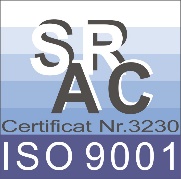 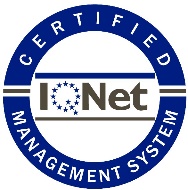 CONSILIUL LOCAL – U.A.T. -  MUNICIPIULUI BLAJPIATA 1848 nr.16, cod 515400 ; jud.Albatel: 0258 -710110; fax: 0258-710014e-mail: primarieblaj@rcnet.ro